Жил в богатом имении один помещик, и не было на свете человека злее и жаднее его. Крестьян, что на его полях работали, он голодом морил и три шкуры с них драл. И потому ненавидели его люто в народе и то и дело говорили: «Черт бы его побрал!» Слушал, слушал черт такие речи и решил утащить помещика к себе в преисподнюю. Вот явился черт в поместье и говорит:— Собирайся, помещик! Народ тебя то и дело к черту посылает. Вот я и явился по твою душу. Ждать больше мне ни к чему. Хуже, чем ты есть, тебе уж не стать.А помещик ему отвечает:— Ну, мало ли кто кого к черту посылает! Ежели ты, всех станешь к себе в преисподнюю таскать -кто ж тогда на земле останется? Хочешь — пойдем по приходу, сам тогда услышишь.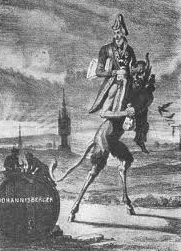 Черт попался покладистый. Уговорил его помещика и порешили они по приходу пойти. И ежели тот, кого они встретят, не помещика пошлет к черту, а другого кого-нибудь, то черт помещика на волю отпустит.Вот зашли они в один дом, а там крестьянка масло сбивает.Увидела женщина гостей и пошла им навстречу. А теш временем поросенок, что по горнице бежал, сунул мордочку в маслобойку, опрокинул ее и все молоко на пол пролил.— Ну и наказанье мне с этой животиной! – закричала женщина. — Черт бы тебя побрал, шкодник ты этакий!Обрадовался помещик и говорит черту:— Вот и бери поросенка!А черт ему отвечает:— Думаешь, она и впрямь хочет мне поросенка отдать? Чем же она тогда зимою кормиться станет? Э, нет, не от чистого сердца она это сказала!И пошли они дальше. Заглянули в другой дом, а там ребенок напроказил.— Ох, и надоел ты мне! — закричала на него мать. — Только и ходи за тобой да подтирай, да убирай! Хоть бы черт тебя побрал, что ли!Обрадовался помещик:— Вот и бери ребенка, — говорит он черту.А черт ему отвечает:— Какая же мать согласится свое дитя отдать? Нет, не от чистого сердца она это сказала.Пошли они дальше и повстречали двух крестьян.— Гляди-ка! Наш помещик идет, — говорит один.— Черт бы побрал этого кровопийцу, — отвечает другой.— Вот это от чистого сердца сказано! — закричал черт и уволок помещика в преисподнюю.